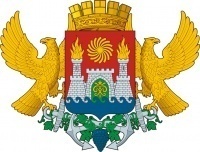 АДМИНИСТРАЦИЯ ГОРОДСКОГО ОКРУГА С ВНУТРИГОРОДСКИМ ДЕЛЕНИЕМ «ГОРОД МАХАЧКАЛА»МУНИЦИПАЛЬНОЕ БЮДЖЕТНОЕ ОБЩЕОБРАЗОВАТЕЛЬНОЕ  УЧРЕЖДЕНИЕ«СРЕДНЯЯ ОБЩЕОБРАЗОВАТЕЛЬНАЯ ШКОЛА № 43»___________________________________________________________________________________________________________________________________________________________________________________________________________________________________________________________ Ул. Ленина, 33 б, г. Махачкала, с. Богатыревка, Республика Дагестан, 367910, тел  (8928) 550-35-71  e-mail: ege200643@yandex.ru ОГРН 1070560002435,ИНН/КПП 0560035334/057301001, ОКПО 49166427Справкао подтверждении стабильных положительных результатов обученностиДана   учителю   математики  МБОУ СОШ 43  г.Махачкалы  о подтверждении стабильных положительных результатов обученности по математике обучающихся 7 «А» класса в 2020-2021 учебном году по итогам административных контрольных работ.По списку: 24 учащихсяВыполняли: 24 учащихся 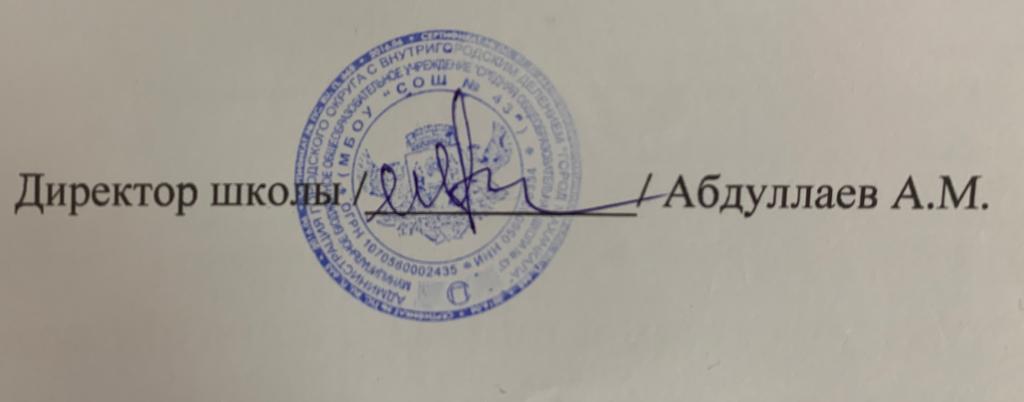 Дата проведенияадминистративной контрольной работы28.1023.0117.04Предметная обученность (в %)8896100Качество  знаний (в %)607684Средний балл3,764,044,16